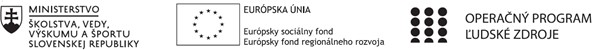 Správa o činnosti pedagogického klubu    Manažérske zhrnutie: Robotika je pre členov PK úplne novým svetom, preto je najlepšie                                          začať od úplných základov. Podľa vedúceho mimoškolskej činnosti                                          VRAR, Mgr. Kristiána Šoókyho, najvhodnejšou voľbou je LEGO                                         robot.    Podstata: Prírodovedné a kreatívne myslenie – ROBOTIKA- Vstup do sveta programovania pomocou univerzálneho školského robota- Ľahko zrozumiteľné prostredie s programovaním od základov      - Rozmanité možnosti, ktoré oslovia začiatočníkov i profesionálov                12. Hlavné body, témy stretnutia, zhrnutie priebehu stretnutia:Hlavnými bodmi stretnutia pedagogického klubu a hostí boli nasledovné témy:a) možnosti na motiváciu žiakovb) prepojenie robotiky v školstvec) možnosti využitia robotiky             13. Závery a odporúčania: robotika v školskom prostredí je jedna z inovatívnych                     možností ako zatraktívniť štúdium a ako pomôže zefektívniť výučbu. Technologický                     pokrok stále viac napreduje v oblasti vedy a techniky vo vytváraní nových produktov.                                    V dnešnej dobe sú čím ďalej tým viac presadzované technológie tak prečo nevyužiť                    možnosti, ktoré nám dnešok prináša. Myslím, že o pár rokov bude bežnou súčasťou                    výučby  prepojenie tradičného vyučovania v spojení s technológiami a konkrétne                     s robotikou.  Venovať sa robotike je veľmi dôležité, aby žiaci boli pripravení na novinky                    a uplatnenie sa  v danej profesijnej oblasti.Príloha:Prezenčná listina zo stretnutia pedagogického klubu1. Prioritná osVzdelávanie2. Špecifický cieľ1.1.1 Zvýšiť inkluzívnosť a rovnaký prístup kukvalitnému vzdelávaniu a zlepšiť výsledky a kompetencie detí a žiakov3. PrijímateľGymnázium Jána Amosa Komenského – Comenius Gimnázium, Štúrova 16, Želiezovce4. Názov projektuZvýšenie kvality vzdelávania na Gymnáziu J. A. Komenského v Želiezovciach5. Kód projektu ITMS2014+312011U7446. Názov pedagogického klubuJeden za všetkých, všetci za jedného7. Dátum stretnutia pedagogického klubu 08.06.20218. Miesto stretnutia pedagogického klubuGymnázium Jána Amosa Komenského – Comenius Gimnázium, Štúrova 16, Želiezovce9. Meno koordinátora pedagogického klubuCserbová Katarína10. Odkaz na webové sídlo zverejnenejsprávywww.comgim.sk14.	Vypracoval (meno, priezvisko) Mgr. Šoóky Kristián15.	Dátum 09.06.202116.	Podpis17.	Schválil (meno, priezvisko)Katarina Cserbová18.	Dátum 09.06.202119.	Podpis